БОЙОРОҠ                                                            ПОСТАНОВЛЕНИЕ13.10.2017й.			               № 10/2		          13.10.2017г.О внесении изменений в  постановление главы сельского поселения Старобаишевский сельсовет  от 07 октября 2016 года №10/21 «Об утверждении административного регламента предоставления муниципальной услуги «Выдача ордеров на проведение земляных работ Администрацией сельского поселения Старобаишевский  сельсовет муниципального района Дюртюлинский район Республики Башкортостан» 	 Рассмотрев протест Дюртюлинского межрайонного прокурора от 29.09.2017г № Д24-2017/4984 на постановление главы сельского поселения Старобаишевский сельсовет  от 07 октября 2016 года №10/21 «Об утверждении административного регламента предоставления муниципальной услуги «Выдача ордеров на проведение земляных работ Администрацией сельского поселения Старобаишевский сельсовет муниципального района Дюртюлинский район Республики Башкортостан», в  соответствии с   Федеральными   законами от 27 июля 2010 года № 210-ФЗ «Об организации предоставления государственных и муниципальных услуг», от   06  октября  2003  года № 131-ФЗ «Об общих принципах организации местного самоуправления в Российской Федерации», от 02 мая 2006 года  №59-ФЗ «О порядке рассмотрения  обращений граждан  Российской Федерации», постановляю: 1. Внести в Административный регламент предоставления муниципальной услуги  «Выдача ордеров на проведение земляных работ Администрацией сельского поселения Старобаишевский сельсовет муниципального района Дюртюлинский район Республики Башкортостан» (далее- Регламент), утвержденному постановлением главы сельского поселения   от 07 октября  2016 года №10/21 года, следующие изменения:       1) в абзаце  седьмом  пункта 2.16.2   раздела   II Регламента   после слов      «оскорбительные выражения» дополнить  словами «угрозы жизни, здоровью и имуществу должностного лица, а также членов его семьи  и сообщается   гражданину, направившему обращение, о недопустимости злоупотребления правом»;2) пункт 2.19   раздела   II Регламента     изложить в следующей  редакции:«2.19 Максимальный срок ожидания в очереди при подаче запроса о предоставлении муниципальной услуги и при получении результата предоставления  муниципальной услуги: »;         3) пункт 5.4.2   раздела   V Регламента   изложить в следующей  редакции:«5.4.2 при получении письменного обращения, в котором содержатся нецензурные либо оскорбительные выражения, угрозы жизни, здоровью и имуществу должностного лица, а также членов его семьи  и сообщается   гражданину, направившему обращение, о недопустимости злоупотребления правом; ».       2. Обнародовать настоящее постановление на информационном стенде в здании администрации сельского поселения Старобаишевский сельсовет муниципального района Дюртюлинский район Республики Башкортостан по адресу: с.Старобаишево, ул.Молодежная, д.3 и на официальном сайте сельского поселения Старобаишевский  сельсовет  в сети «Интернет».  3. Контроль за исполнением настоящего постановления оставляю за собой. Глава сельского поселения                                                                  И.И.ХамиевБашҡортостан РеспубликаhыДүртөйлө районымуниципаль районыныңИҫке Байыш ауыл советыауыл биләмәhебашлыгыЙәштәр урамы,3, Иҫке Байыш ауылы, Дүртөйлө районы, Башҡортостан  Республикаһы, 452307,Тел/факс (34787) 63-2-31,E-mail: baish@ufamts.ru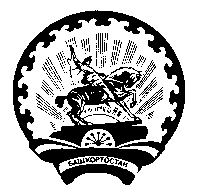 Главасельского поселенияСтаробаишевский сельсоветмуниципального районаДюртюлинский районРеспублики БашкортостанМолодежная ул., 3, с.Старобаишево, Дюртюлинский район, Республика Башкортостан, 452307,Тел/факс (34787)  63-2-31E-mail: baish@ufamts.ru